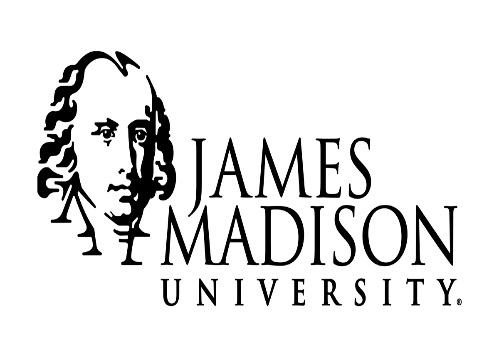 Please rate nominees below on a scale from 1 to 5 with 1 being the lowest and 5 being the highest. Add the ratings together and put the total in the box providedComplete this form for each application submitted.ApplicantEvaluatorRatingsScoreQuantity of Involvement1    2    3    4    5Quality of Involvement1    2    3    4    5Leadership1    2    3    4    5Academic Performance1    2    3    4    5Honors and Awards1    2    3    4    5Uniqueness of Involvement1    2    3    4    5TOTAL= Comments: